РАСПОРЯДОК ДНЯ НА НЕДЕЛЮ3-4 годаПодъем 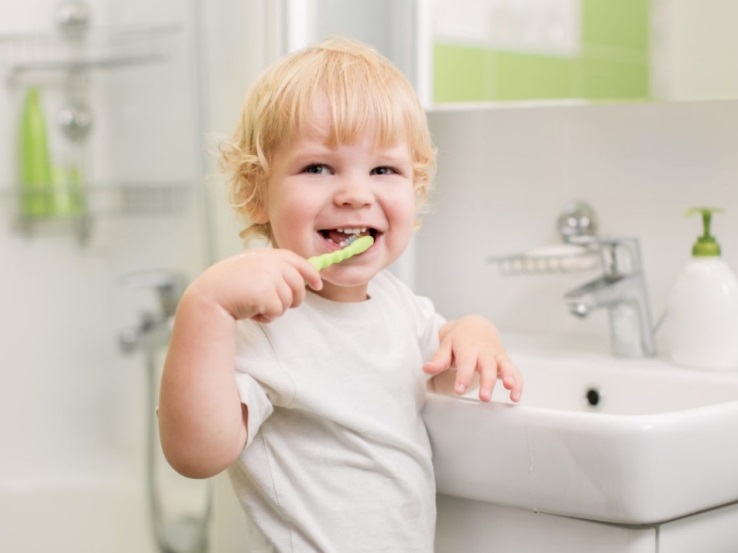 Утренняя гимнастикаЦель: сохранять и укреплять здоровье детей; формировать потребность в двигательной активности и здоровом образе жизни. Повысить психофизическую активность, настроение. https:Цел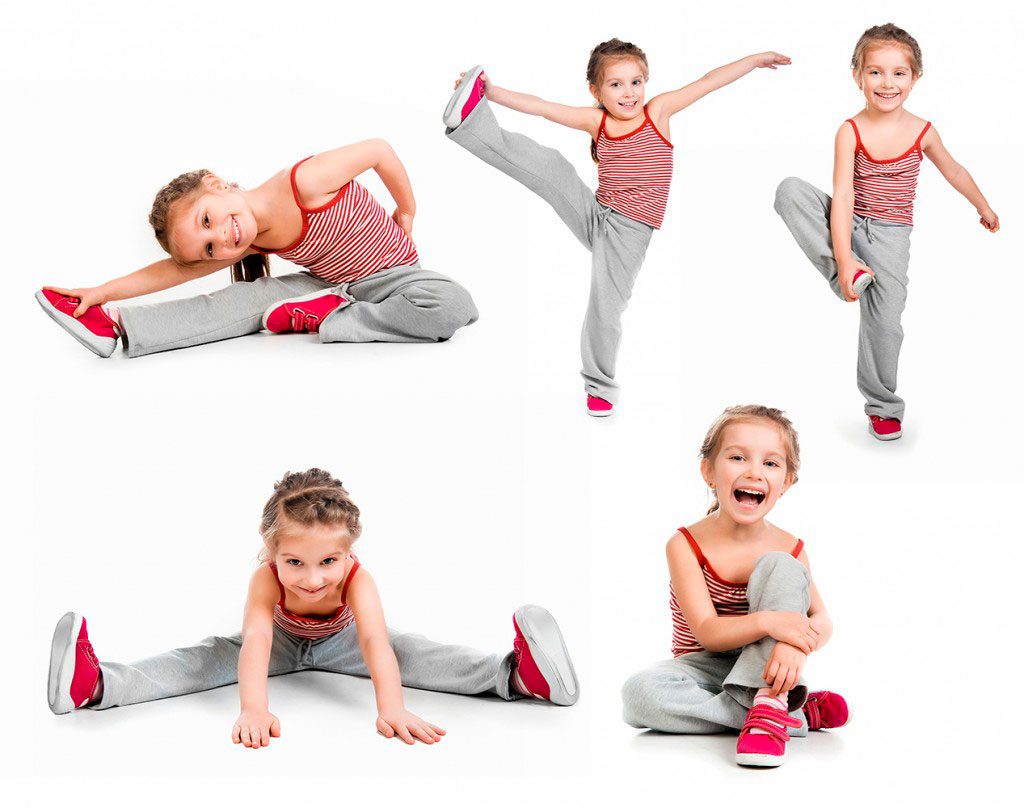  https://www.youtube.com/watch?v=CW-FNmM4X0whttps://youtu.be/QuqQcy6DsGE uG7gvПервая половина дняЗавтрак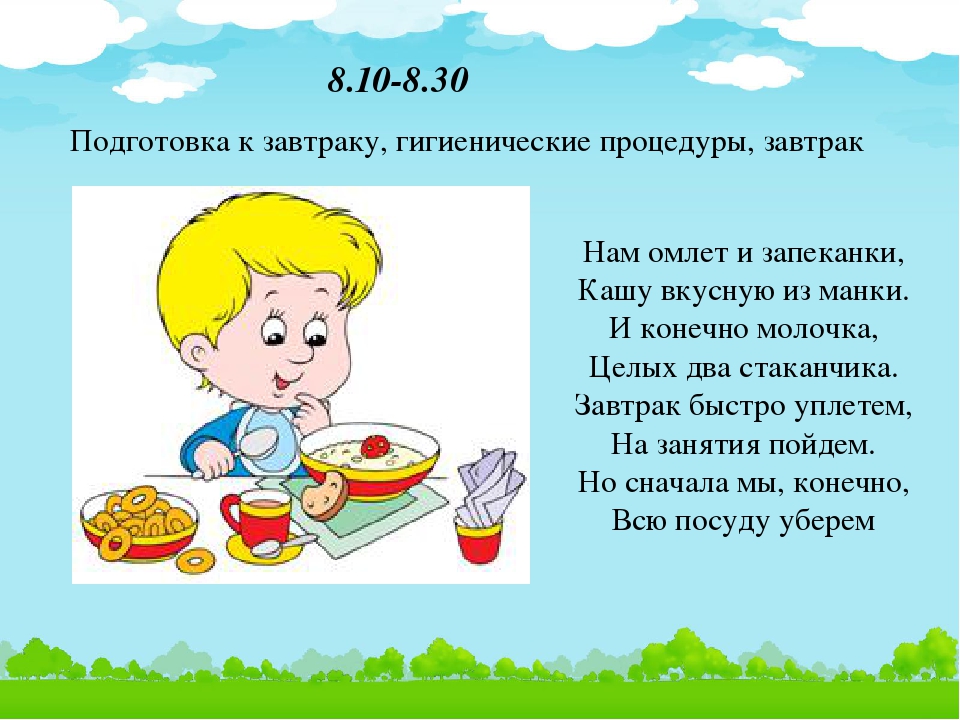 Артикуляционная гимнастикаАРТИКУЛЯЦИОННАЯ ГИМНАСТИКАhttps://yandex.ru/video/preview/?filmId=7905745273711423763&url=http%3A%2F%2Fwww.youtube.com%2Fwatch%3Fv%3DoxYFi-3si1A&text=%D0%90%D1%80%D1%82%D0%B8%D0%BA%D1%83%D0%BB%D1%8F%D1%86%D0%B8%D0%BE%D0%BD%D0%BD%D0%B0%D1%8F%20%D0%B3%D0%B8%D0%BC%D0%BD%D0%B0%D1%81%D1%82%D0%B8%D0%BA%D0%B0%20%D0%B4%D0%BB%D1%8F%20%D0%B4%D0%B5%D1%82%D0%B5%D0%B9&path=sharelink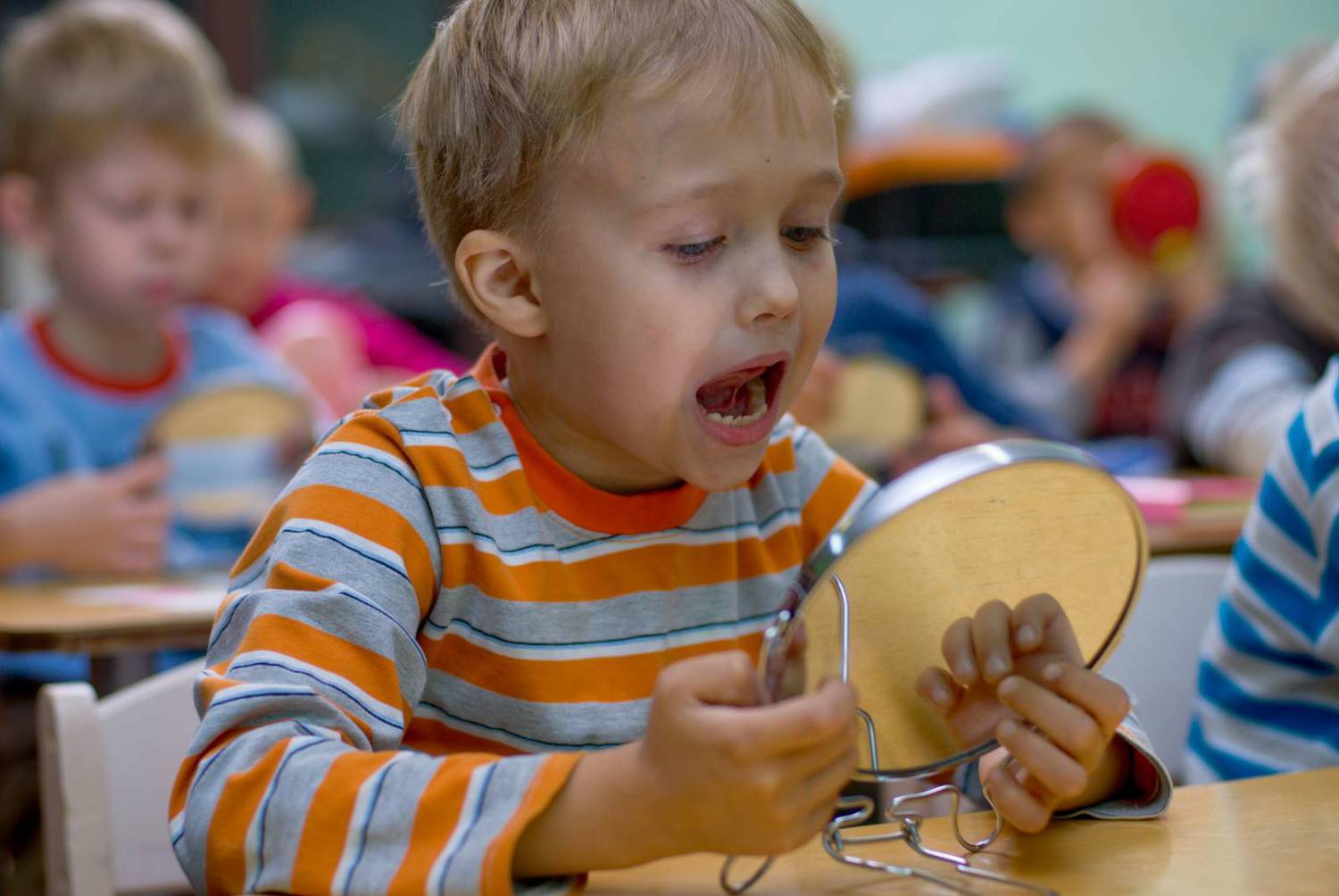 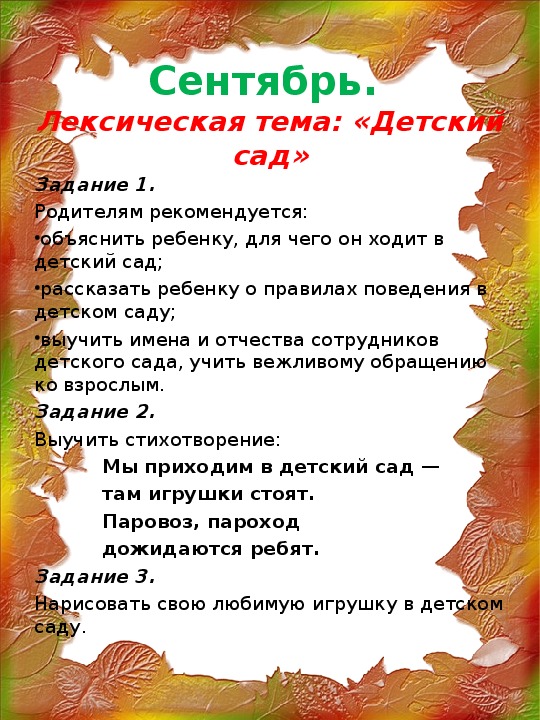 Вторая половина дня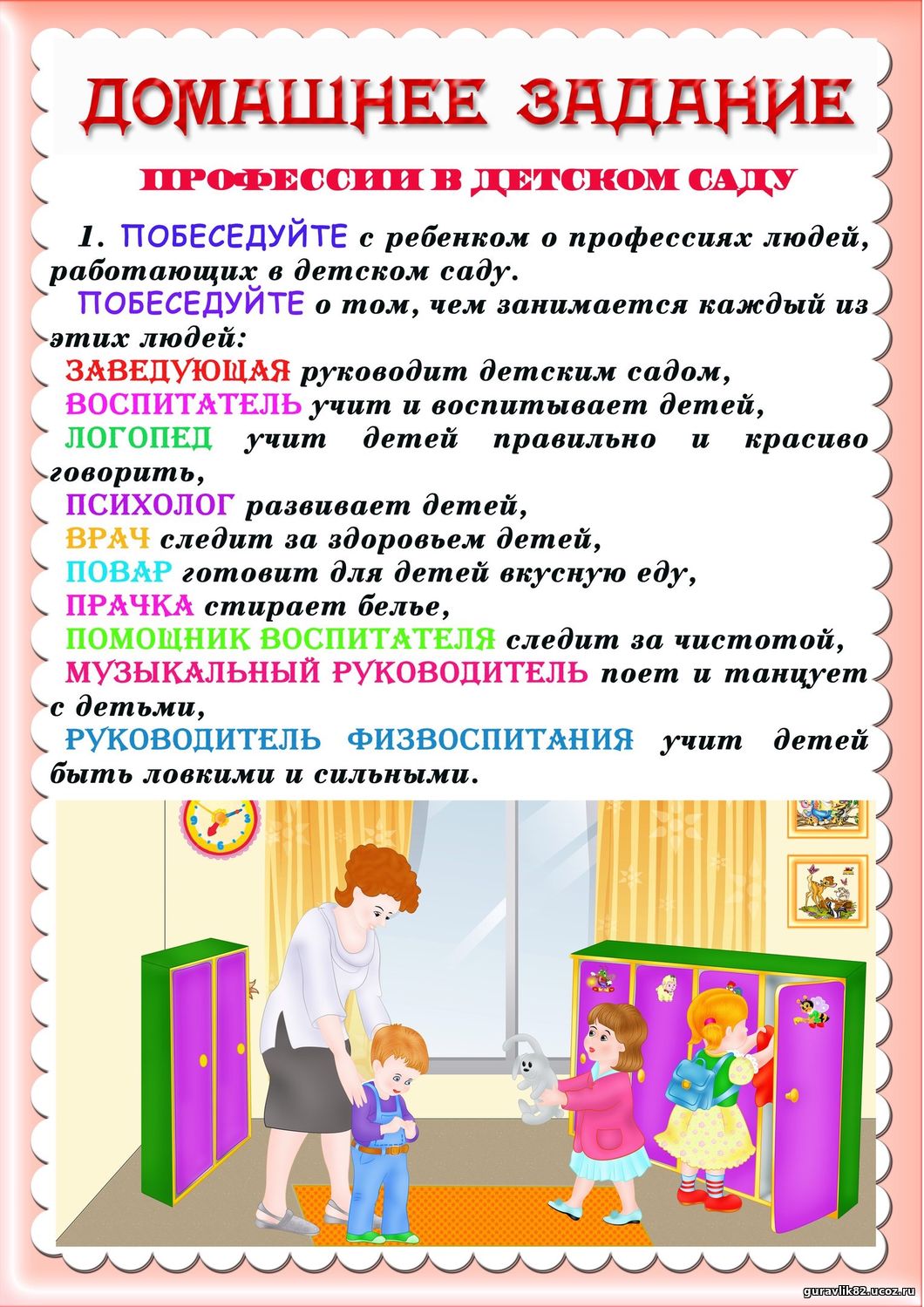 Цель: Развивать умение находить себе интересное занятие, в совместных играх учить детей выполнять постепенно усложняющиеся правила.Приучать к соблюдению в процессе игры элементарных правил поведения (не отнимать игрушки, не толкать друг других, не мешать, не ломать постройки).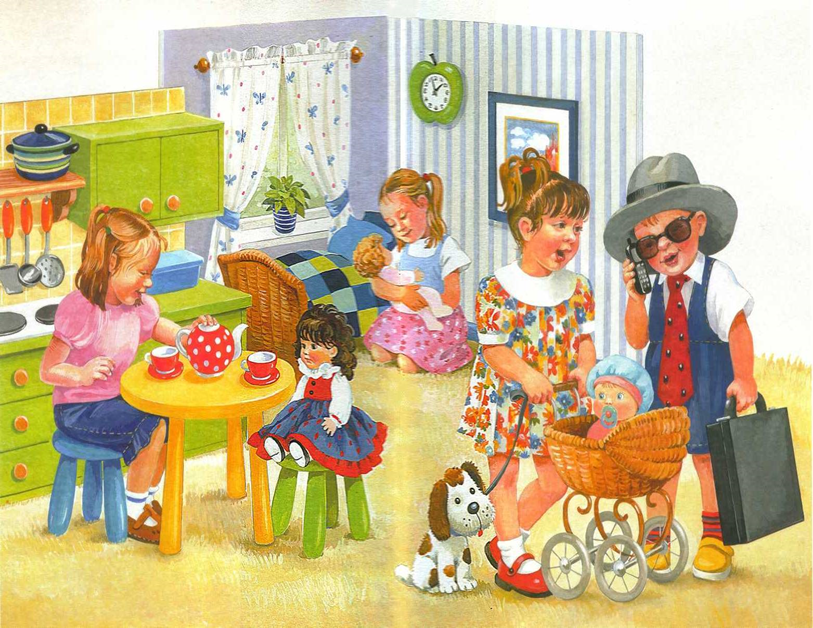 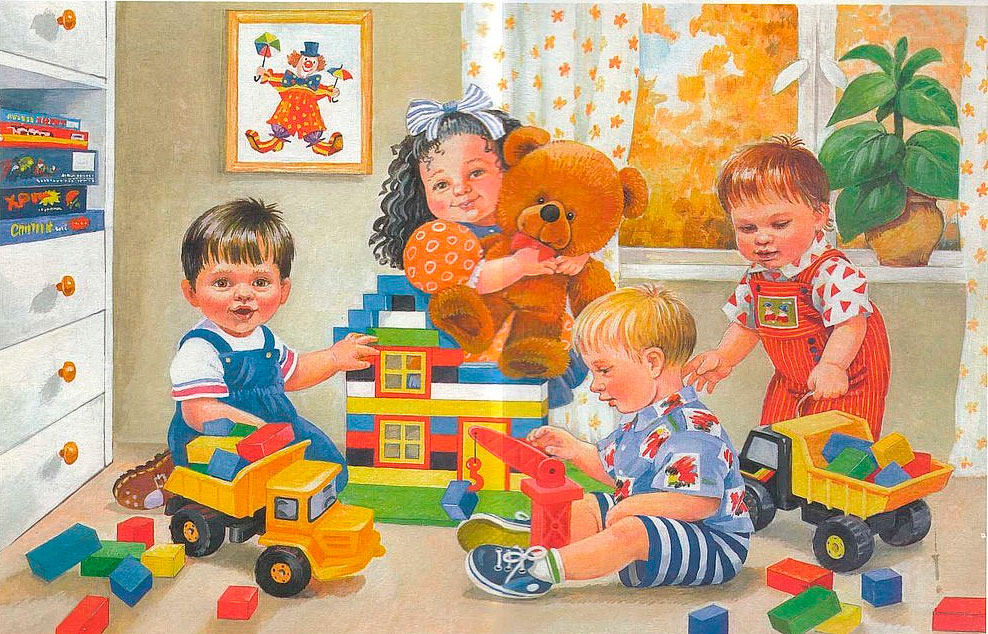 Обед:Цель: Формирование привычки к здоровому образу жизни;            культуру поведения во время еды.            Обратить внимание детей на аромат и вкус еды,            на способы её приготовления;            уточнить названия блюд.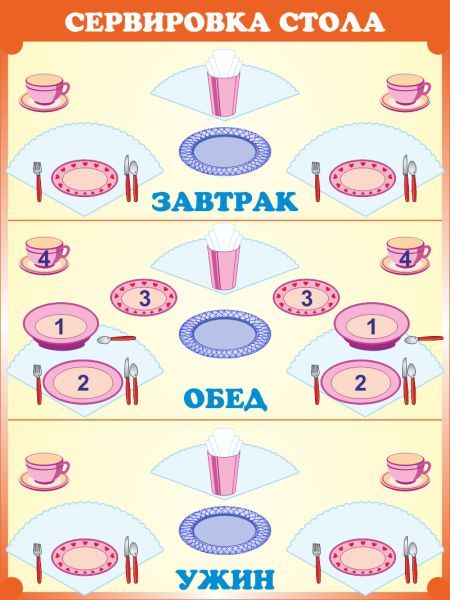 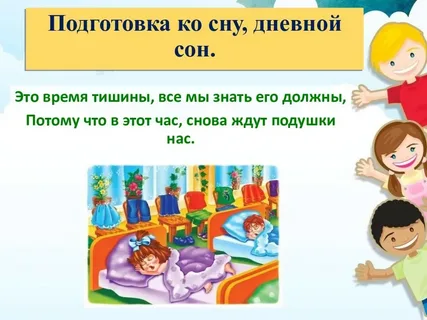 Вторая половина дня: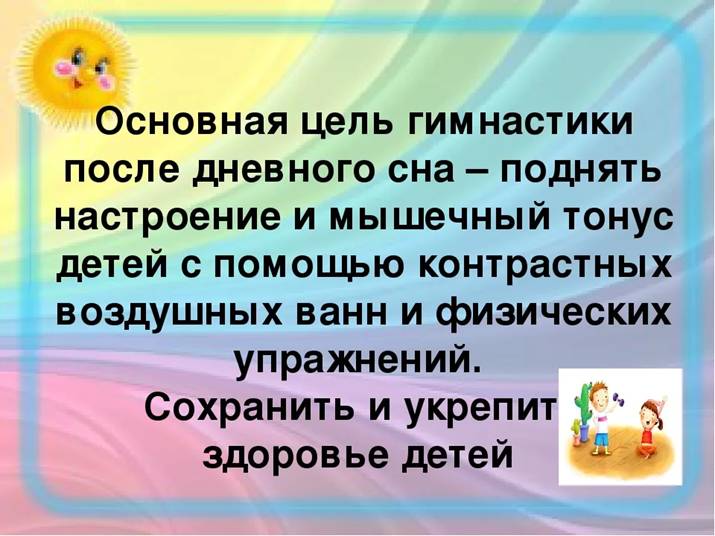 Чтение ЛИТЕРАТУРЫ: 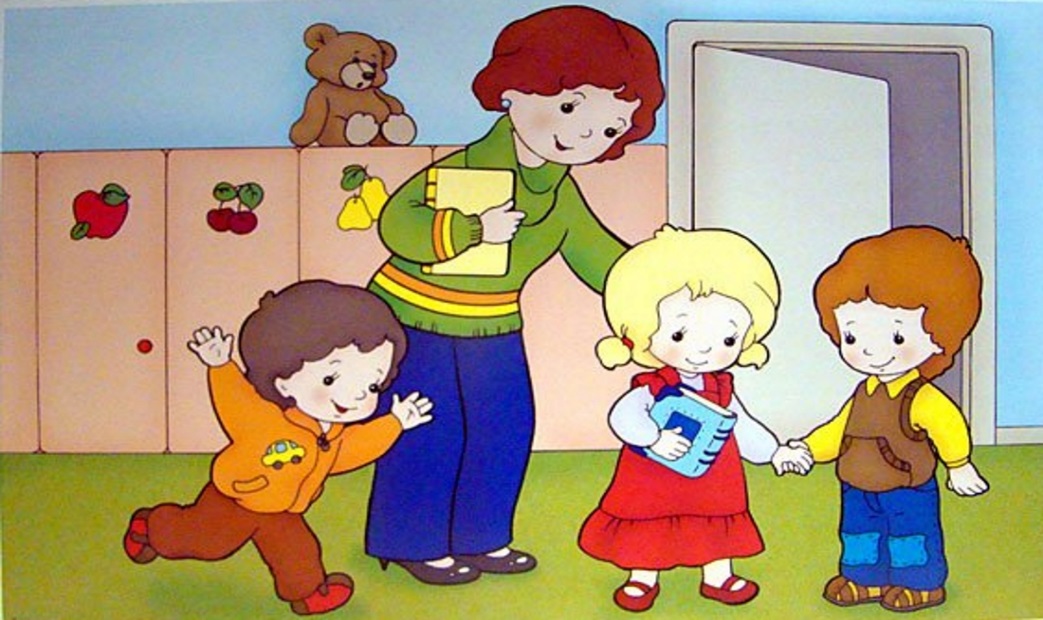 Лисичка-сестричка и волкЗа лапоток — курочку, за курочку — гусочкуЛиса, заяц и петухК. Чуковский.«Айболит», «Чудо-дерево», «Черепаха».Гуси-лебедиТВОРЧЕСКАЯ ДЕЯТЕЛЬНОСТЬ: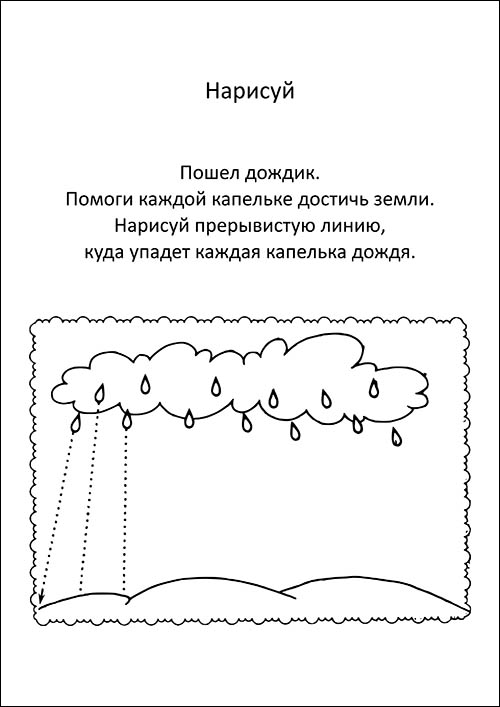 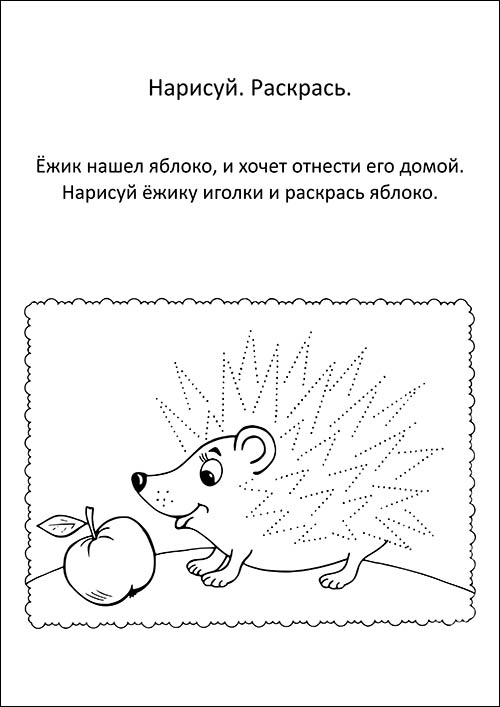 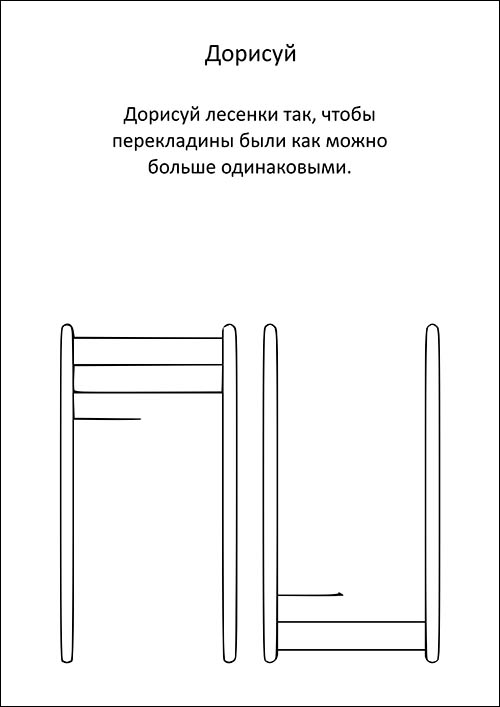 ТРУДОВЫЕ ПОРУЧЕНИЯ: «Полив комнатных растений»Цель: Расширить знания детей о потребностях растений. Развивать аккуратность при работе с водой и растениями, уверенность в своих действиях, трудовые умения и навыки. Воспитывать бережное отношение к окружающей природе, желание заботиться о ней.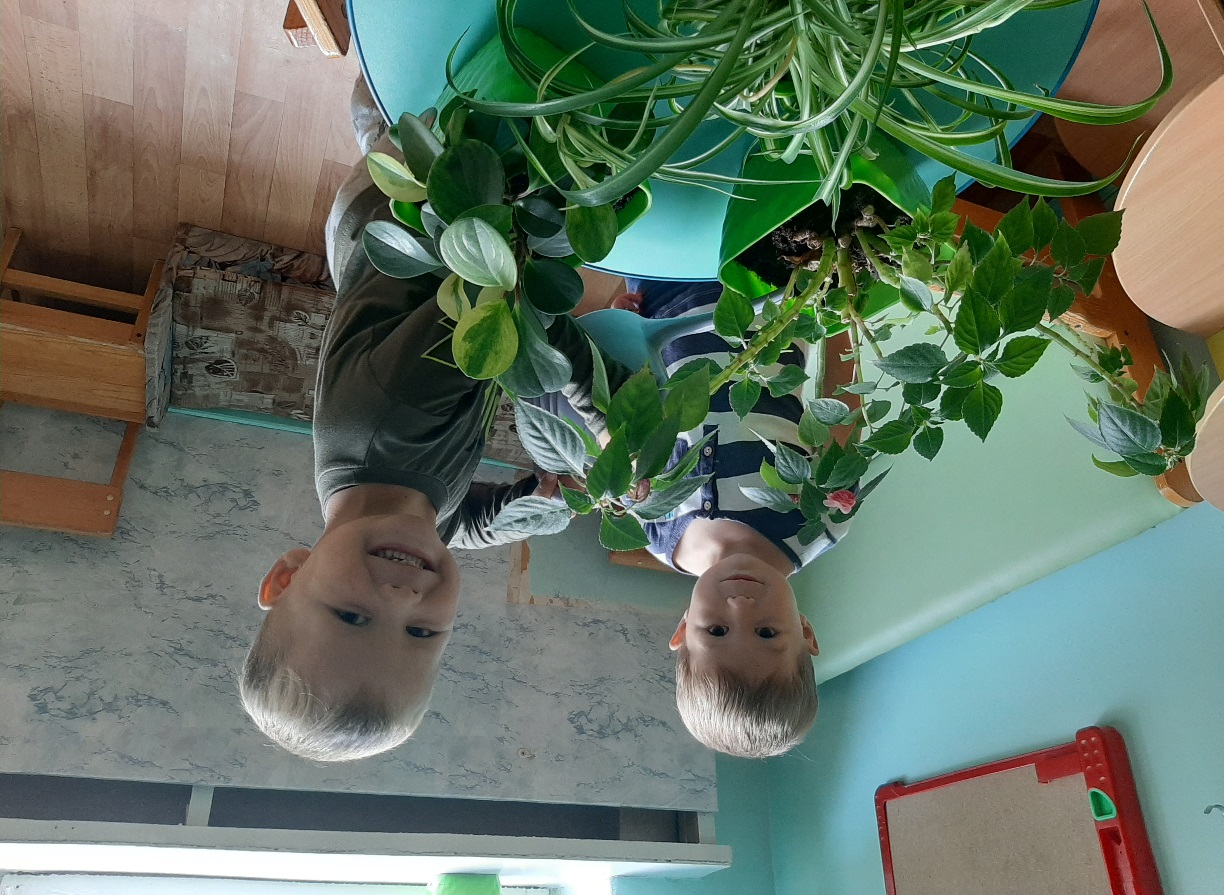 Вечером полезно побеседовать с ребёнком о том, как прошёл день, что запомнилось, что нового узнал ребёнок, чем бы ему хотелось заняться завтра.Перед сном можно использовать колыбельные песни и мелодии  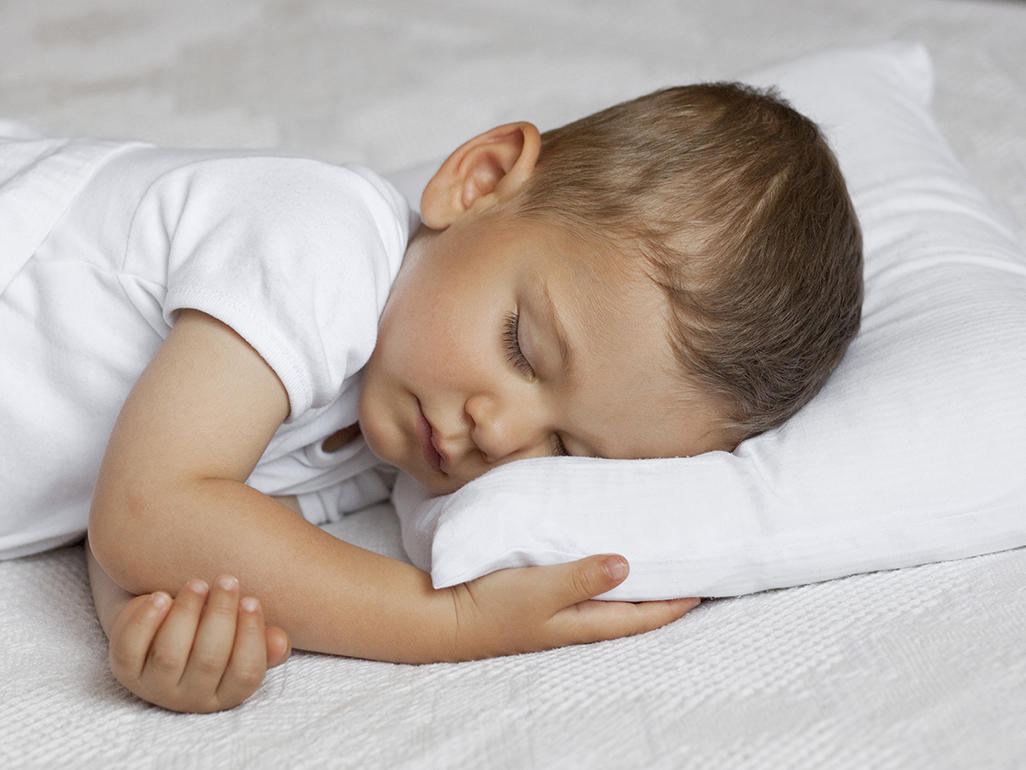 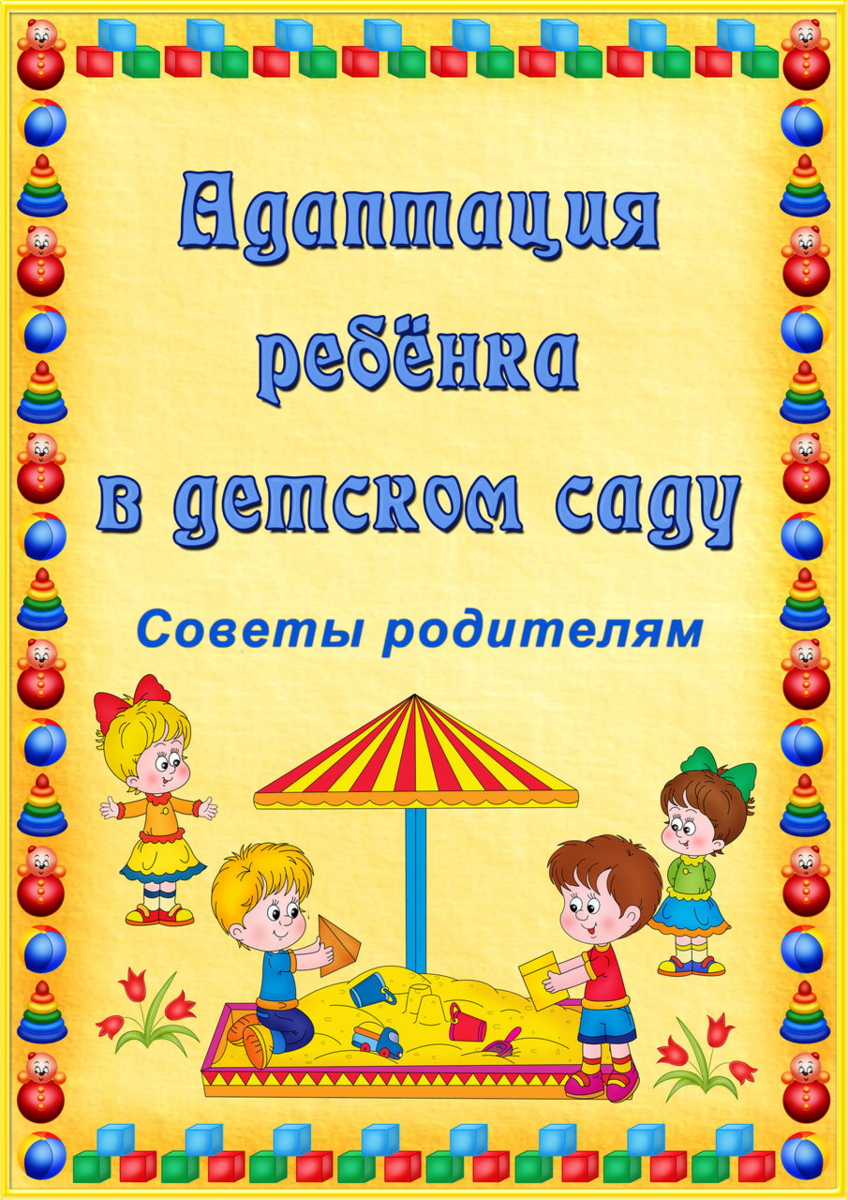 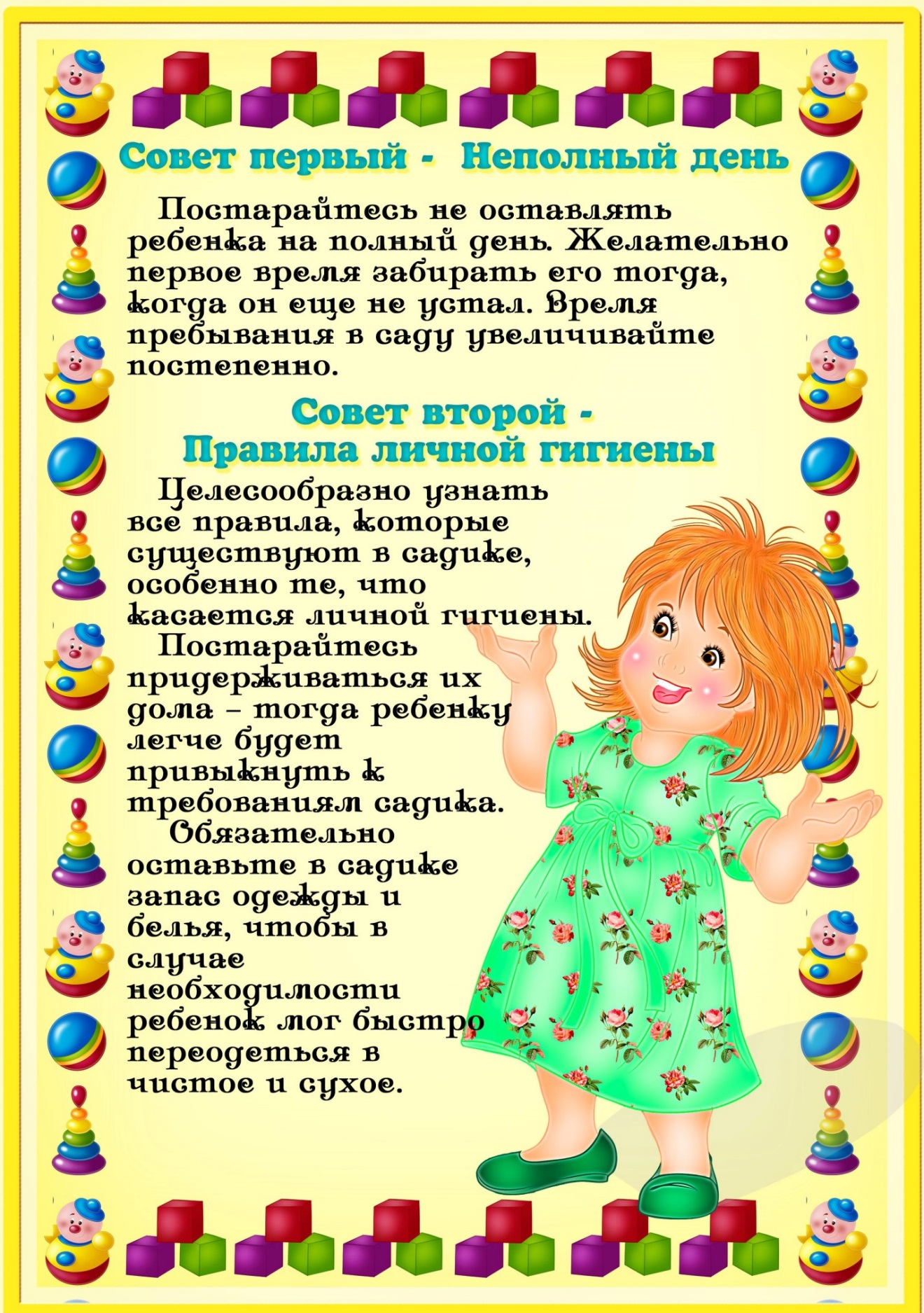 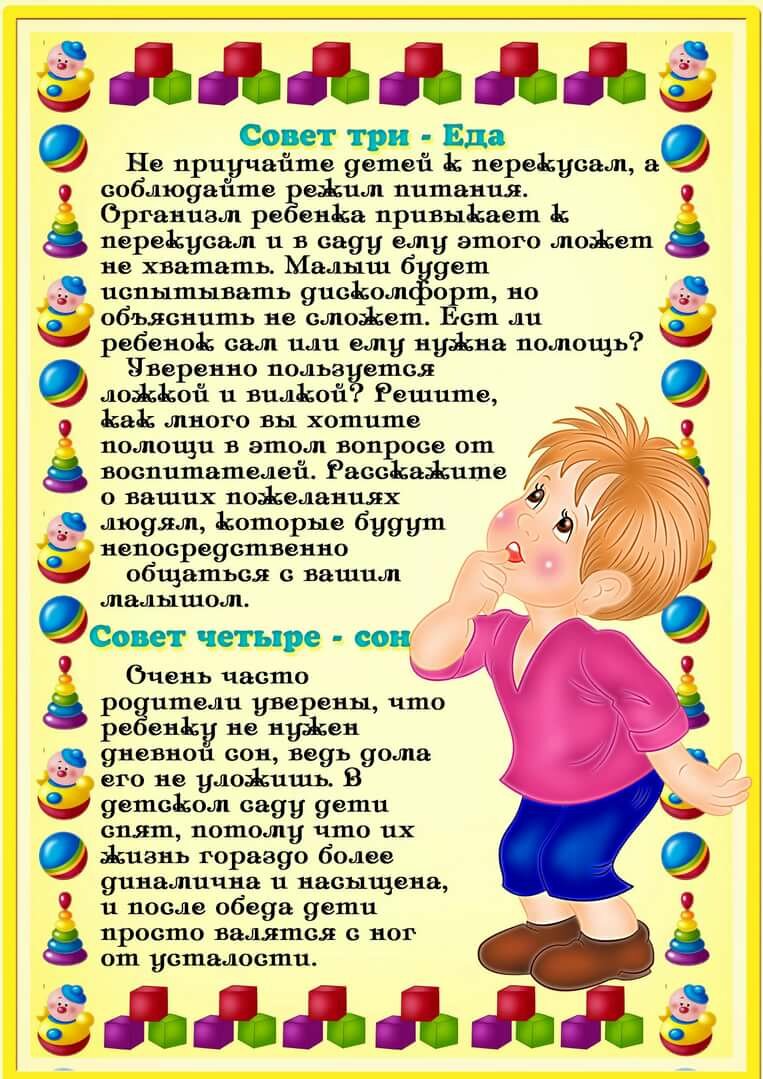 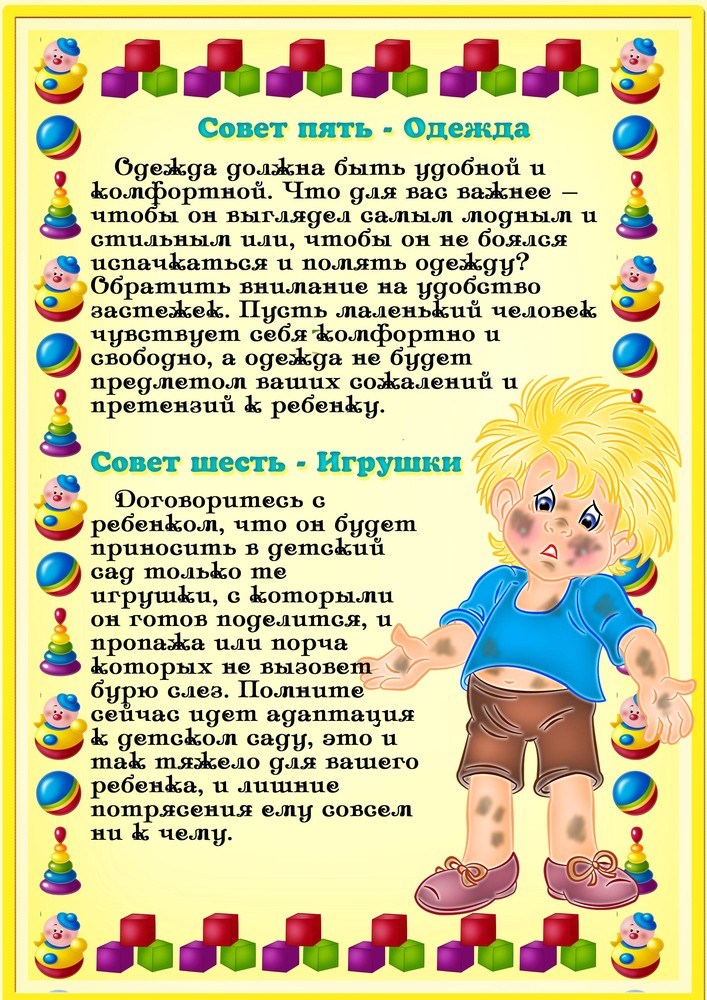 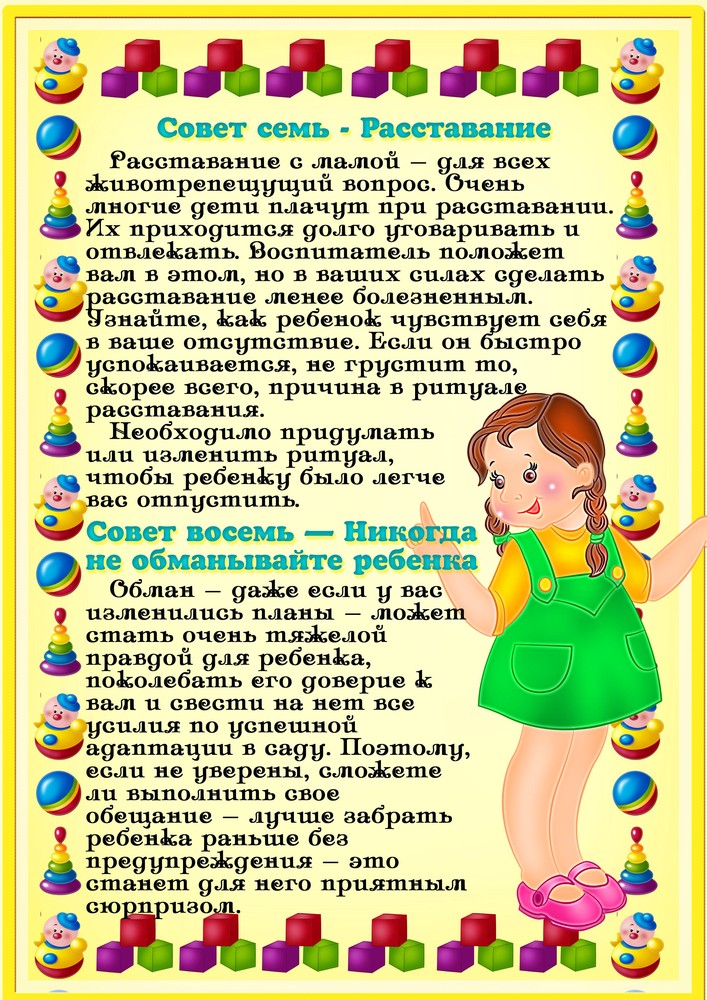 